Para qualquer informação em Português, por favor contacte o escritório da nossa paróquia: 732- 254-1800 linha 15.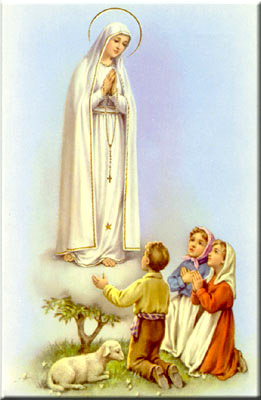 A secretaria Humbelina estará no escritório da paróquia para atender em Português, nas segundas-feiras e quartas-feiras, das 9:00 AM-3:00 PM e sextas-feiras das 9:00AM-2:00PM.Email: port.apostolatecorpuschristi@yahoo.com    --------------------------------------------------------------------------O WEBSITE DA NOSSA PAROQUIA: Para obter mais informações em Inglês e Português sobre os acontecimentos na nossa paróquia, também podemos consultar o website na internet. http://corpuschristisouthriver.org/pt/--------------------------------------------------------------------------GRUPOS E MINISTÉRIOS NA NOSSA COMUNIDADETodos somos convidados a participar e fazer parte destes grupos! Assim poderemos continuar a ser uma comunidade vibrante, mostrando o que há em nos’ de melhor para oferecer com a nossa diversidade e costumes diferentes. Tambem e’ um ótimo modo de cumprir os nossos deveres de evangelização! Neste boletim destacaremos o Ministério do Apoio Social.“Se não tiver caridade nada sou” (1 Cor 13, 2)A nossa comunidade tem um Grupo de Apoio Social que ao longo dos anos tem ajudado algumas famílias mais carentes da nossa comunidade. Prestam ajuda em forma de ofertas de alimentação, agasalho, e também quando tem fundos suficientes ajudam a pagar as contas dos serviços de utilidade como por exemplo, eletricidade, gaz, agua. Além de assistência material, também tentam encaminhar as famílias necessitadas a organizações maiores que possam oferecer ajuda que necessitam. O Ministério angaria fundos para ajudar os mais carentes, através de coletas no primeiro sábado e domingo do mês e alguns eventos durante o ano. Entre as qualidades requeridas para o trabalho voluntário, salientam-se o espírito de serviço, a disponibilidade para os outros, a solidariedade, o sentido de responsabilidade e do trabalho em equipa. A nossa comunidade de língua Portuguesa tem tido pessoas dedicadas a este muito importante Ministério. Que Deus os abençoe abundantemente por tudo o que têm feito e continuam a fazer pelos mais carentes! Quem estiver interessado em fazer parte deste Ministério por favor dirija-se ao Sr. Manuel Labrego. ESQUEMA DE MISSAS PARA O NATAL E ANO NOVODomingo, 17 de Dezembro- 7:00 p.m.  – Celebração Penitencial  -  (Confissões em Inglês e Português) Domingo, 24 de Dezembro   8:30 a.m. Mass10:00 a.m. Mass11:30 a.m. - Missa em Português Dia de Ceia, Domingo 24 de Dezembro, não haverá Missa em Português  3:30 p.m. Children’s Christmas Pageant – apresentação infantil em Inglês4:00 p.m.  Mass 10:00 p.m. Lessons & Carols, 10:30 p.m.  Missa do Dia de Ceia em Inglês Natal- Domingo 25 de Dezembro  8:30 a.m. 10:00 a.m.    11:30 a.m.  – Missa em PortuguesTerça-feira 26 de Dezembro   9:00 a.m. Missa em Inglês Dia de Ano Novo- Solenidade de Maria, Santa Mãe de Deus- Segunda-feira 01 de Janeiro, 20189:00 a.m. Mass   11:30 a.m.- Missa em Português-------------------------------------------------------------------------- ÁRVORE DE NATAL PARA OS NECESSITADOS O grupo do Apoio Social juntamente com o grupo do São Vicente de Paulo estarão a recolher ofertas de cartões monetários para ajudar os carentes. Estará uma árvore de Natal na Igreja, ornamentada com postais com pedidos de ofertas. Quem poder participar por favor retire o postal que quiser e levem ao supermercado que corresponde, para comprar e ativar o gift card (cartão monetário). Depois poderão depositar na caixa de ofertas ao lado da árvore durante a nossa Missa. Os ornamentos que correspondem a nossa comunidade, são marcados com o nome “Apoio Social” a’ frente e tem um emblema (sticker) e uma fita vermelha, mas cada um pode levar qualquer um que quiser. Será ate o Natal. --------------------------------------------------------------------------Intenção do Papa Francisco para o mês de Dezembro: Universal: Pelos idosos, para que, sustentados pelas famílias e pelas comunidades cristãs, colaborem com a sua sabedoria e experiência na transmissão da fé e na educação das novas gerações. INTENÇÕES DE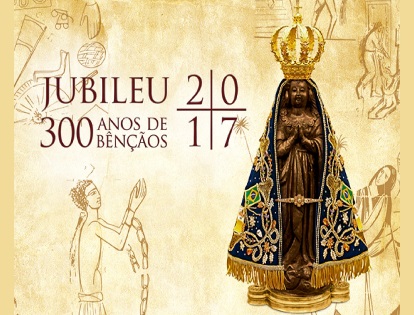 MISSAS+Sábado 09 de Dezembro- Abílio da Costa Fernandes e esposa+Domingo 10 de Dezembro – António Dantas e rezemos por Sandro Feiteira+Quarta-feira 13 de Dezembro- José Maria Mirassol e esposa+Sábado 16 de Dezembro- João Martins Capela+Domingo 17 de Dezembro- João Martins Capela e rezemos também por Maria Amelia Nunes --------------------------------------------------------------------------MARCAÇÃO DE BAPTISMOS*A marcação deve ser feita com três meses de antecedência; os pais e os padrinhos devem assistir a uma sessão de catequese oferecida na primeira terça-feira do mês ou ultimo sábado de cada mês; a celebração do Baptismo é no 3º Domingo do mês após a missa das 11:30 AM.Devem estar registados na paróquia, assistirem a’ Missa, e ajudarem nas despesas da nossa paróquia (usarem o sistema de envelopes de ofertório) por pelo menos 3 meses antes da marcação do Baptismo.Em casos especiais devem falar com o Pe. Damian pessoalmente. Se não são casados pela Igreja e quiserem baptizar seus filhos, por favor falem com o Padre Damian primeiro antes de marcar a data do Baptismo.*Ao escolherem o padrinho e a madrinha por favor verifiquem se estes têm os sacramentos necessários (Baptizado, Primeira Comunhão, Confirmação). Os padrinhos se forem casados devem ter sido casados pela Igreja e não somente pelo civil. (Não devem ser divorciados sem anulação pela Igreja). Devem comprovar que estão registados e participantes em uma paróquia Católica por mais de 3 meses. Padrinhos e Madrinhas devem servir de bons exemplos, serem pessoas de Fé, e participantes na Igreja Católica.--------------------------------------------------------------------------Nossa Despensa de Tempo, Talento, & TesouroOfertório de 02 e 03 de Dezembro 2017Coleta: $5,713.00 + pelo correio: $1,042.00Segunda coleta: $1,715.00 (reformados religiosos) Muito obrigado a todos pela vossa generosidade e sacrifício!-------------------------------------------------------------------Parabéns ao casal António e Rosa Santos pelos seus 50 anos de matrimónio- Bodas de Ouro! Que Deus os abençoe com muita felicidade e tudo de bom! ADVENTO- No Domingo passado iniciámos um novo ano litúrgico, o Ano B! Ele começa com o tempo do Advento, preparando-nos para o grande Mistério da Encarnação e para que nossas vidas estejam prontas para encontrar o Senhor. Advento é preparação para o Natal e também celebra a vinda gloriosa de Cristo (Advento escatológico). Somos chamados a celebrar o Senhor que veio (natal), virá (final dos tempos) e que vem (hoje).Toda a liturgia do Advento é apelo para se viver alguns comportamentos essenciais do cristão: a expectativa vigilante e alegre, a esperança, a conversão, a pobreza. Isso caracteriza sempre o cristão e a Igreja, porque o Deus da revelação é o Deus da promessa, que manifestou em Cristo toda a sua fidelidade ao homem: "Todas as promessas de Deus encontram nele seu sim" (2 Cor 1,20). A esperança da Igreja é a mesma esperança de Israel, mas já realizada em Cristo.Na convocação ao testemunho da esperança, a Igreja, no Advento, é confortada pela figura de Maria, a mãe de Jesus. Ela que "no céu, glorificada em corpo e alma, é a imagem e a primícia da Igreja...brilha também na terra como sinal de segura esperança e de consolação para o povo de Deusa caminho, até que chegue dia do Senhor" (2 Pd 3,10).O Advento, tempo de Conversão. Não existe possibilidade de esperança e de alegria sem retornar ao Senhor de todo coração, na expectativa da sua volta. A vigilância requer luta contra o torpor e a negligência; requer prontidão e, portanto, desapego dos prazeres e bens terrenos. O cristão, convertido a Deus, é filho da luz e, por isso, permanecerá acordado e resistirá às trevas, símbolo do mal, pois do contrário corre o risco de ser surpreendido pela parusia.Dentro da teologia e espiritualidade do Advento, os textos bíblicos falam da dupla vinda de Cristo: a primeira, no Natal, e a segunda, na Parusia, o fim dos tempos. A vinda de Cristo é esperada pela Igreja com oração e vigilância: “Vem, Senhor Jesus”, como São Paulo nos fala.Nessa caminhada do Advento, além de Isaías e João Batista, a Liturgia apresenta outra figura importante: Maria. O Evangelho de Lucas narra a anunciação, quando Maria diz sim ao convite de Deus e aceita ser mãe de Jesus que se encarna em seu seio e passa a “habitar entre nós”. Maria é celebrada no dia 8 de dezembro, na festa de sua Imaculada Conceição. A Virgem Imaculada diz sim e vive o seu silêncio na escuta do próprio Deus que chega. Do dia 17 a 24 de dezembro, com a preparação próxima do Natal, a Liturgia nos marca bem a figura de Maria, a “cheia de graça”, a “bendita entre todas as mulheres”, a “nova Eva”.Contudo, O Advento é um tempo de espiritualidade e a Igreja nos exorta a vivermos em vigília e oração. 